«Тесты. Игры. Упражнения».«Интеллектуальная разминка»Птица, которая по утрам будит жителей села.Детское плавательное средство? Первый школьный учебник? Самый лучший пернатый певец России? Самый высокий милиционер? Большой кусок льда? Самый добрый доктор? Самое верное человеку животное? Медленная стрелка часов?  Музыкальный цветок? Самый лучший знаток и рассказчик сказок?  Самый известный житель Цветочного города?2. «Память»3.  «Мышление»    а)              б)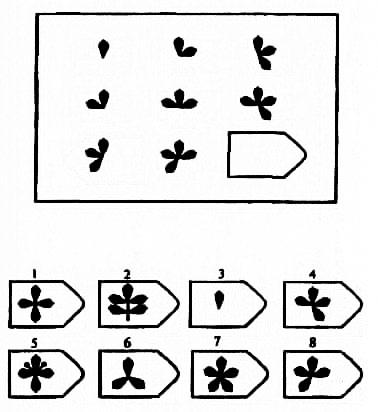 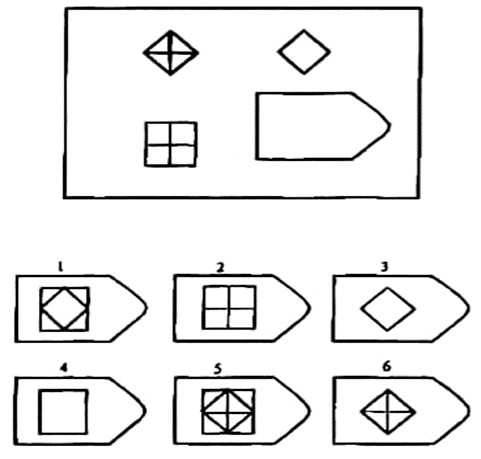 Работаем в паре.4. «Пары слов»5. «Анаграммы»ААЛТЕРК – ____________________ КОЖАЛ - _______________________ ДМОНЧЕА - ___________________ ШКААЧ - ____________________6.  «Из слогов – слова»7. «Математические задания»а)  число 120 пятью единицами 1 1 1 1 1 + - : *     а)                       б)    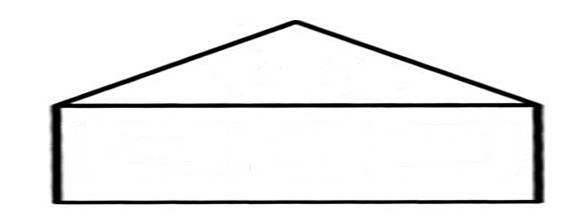 б) число 11  пятью двойками 2 2 2 2 2 + - : *облако – _______________лошадь - ____________небо - _______________ягода - _______________игла - _______________топор - ______________петух - _______________машина - _______________ПРАХЛОКОСГАЛПЛАЛАССТУКТЁРТОКПОКТИКВДА